HUMPPILAN KUNTA	                                                                                                         HAKEMUS	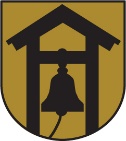 TEKNINEN LAUTAKUNTA				Saapunut _________________Jäteveden käyttömaksun vapautuksen/lykkäyksen/erityisperusteisen maksun hakeminen Käyttömaksun vapautus		                         Käyttömaksun lykkäys Käyttömaksun erityisperusteinen maksu                       Jätä hakemus: Humppilan kunta, tekninen toimi, Kisakuja 2, 31640 Humppila tai kirjaamo@humppila.fi Liittymän haltijan/haltijoiden tiedot (jos eri kuin hakija)Nimi Liittymän haltijan/haltijoiden tiedot (jos eri kuin hakija)Yhteystiedot Kohteen sijaintiKiinteistötunnusKohteen sijaintiOsoite, jos eri kuin hakijanJätevesimääräArvioitu jätevesimäärä m3Perustelut hakemuksellePäiväys ja allekirjoituspaikka                                                                          päivämäärä hakijan allekirjoitus                                                      nimenselvennys